ДВФУ, Школа искусств и гуманитарных наук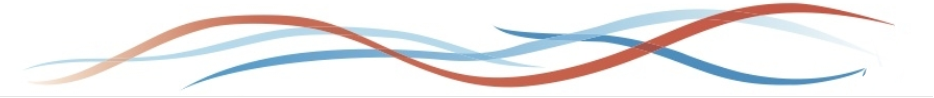 Приглашает на программу повышения квалификации «Информационно-аналитическая работа»Курс направлен на получение навыков аналитической работы для целей обеспечения развития и эффективной деятельности организации в части экспертно-аналитической работы в ходе планирования и организации социальных проектов, связанных с развитием территории.Категории слушателей:физические лица и предприниматели, выполняющие экспертно-аналитическую работу над проектами;помощники руководителей; сотрудники вузов, студентыТребования к слушателям:Высшее образование любого направления.ОБРАЩАТЬСЯРуководитель программы Наталия Валентиновна Воеводина, тел.: 8 999 059 75 11Кампус ДВФУ, корпус F, офис 717.тел.: 8 (423) 265 24 24 доб 2399 (по вопросам оформления документов при зачислении на программу)Занятия будут проходить на кампусе ДВФУ по адресу: кампус ДВФУ, корпус FСТРУКТУРА программыПРОЦЕДУРА ПОСТУПЛЕНИЯ- заполнить заявление и в электронном виде отправить на odpo.gum@dvfu.ru- прикрепить к письму скан Согласия на обработку персональных данных (отдельным файлом, подписанным, с датой, в формате pdf)З А Я В Л Е Н И Е от слушателяспособ заполнения – печатный (не рукописный)Согласие на обработку персональных данных Я,______________________________________________________________________,(фамилия, имя, отчество)документ, удостоверяющий личность _____________ серия _________ № ______________	(вид основного документа, удостоверяющего личность)выдан _______________________________________________________________________(кем и когда выдан)проживающий(ая) по адресу ______________________________________________________________________________________________________________________в соответствии со статьей 9 Федерального закона от 27.07.2006 № 152-ФЗ 
«О персональных данных» свободно, своей волей и в своем интересе даю согласие Федеральному государственному автономному образовательном учреждению высшего образования «Дальневосточный федеральный университет» (ДВФУ), зарегистрированному по адресу г. Владивосток, остров Русский, поселок Аякс, д. 10, на обработку моих персональных данных, а именно:фамилия, имя, отчество (в том числе предыдущие фамилии, имена и (или) отчества в случае их изменения, документы, подтверждающие их смену); пол; дата и место рождения; реквизиты документа, удостоверяющего личность (тип, серия, номер, дата выдачи, кем выдано, код подразделения); страховое свидетельство государственного пенсионного страхования (СНИЛС), контактные данные (номера контактных телефонов, адрес электронной почты); диплом об образовании (серия, номер, дата выдачи, кем выдан, направление/специальность; фамилия указанная в дипломе об образовании; уровень образования).в целях: оказания образовательных услуг; обеспечения организации учебного процесса; обеспечения личной безопасности; обеспечения защиты информации и безопасности информационной инфраструктуры ДВФУ; учета результатов исполнения договорных обязательств, информирования обучающегося о реализации программ дополнительного профессионального образования.Я согласен(а) с тем, что мои персональные данные (фамилия, имя, отчество; корпоративная почта ДВФУ; направление подготовки; образовательная программа; номер группы; номер зачетной книжки) будут доступны учреждениям, являющимися партнерами ДВФУ в рамках заключенных договоров о сотрудничестве и совместном участии в реализации образовательных программ с использованием технологий онлайн-обучения, договоров на оказание услуг по трансляции в закрытом от третьих лиц доступе дистанционного курса обучения и его консультативно-методическому сопровождению в информационно-телекоммуникационной сети «Интернет», договоров об оказании дополнительных общеобразовательных услуг, договоров о сетевой форме реализации образовательных программ с использованием онлайн-курсов, с применением дистанционных технологий, оказания образовательных услуг по итоговому контролю знаний обучающихся на онлайн-курсах на условиях и в порядке, установленном законодательством для решения задач, связанных с образовательным процессом вуза.Даю согласие ДВФУ производить с моими персональными данными действия (операции), определенные статьей 3 Федерального закона от 27.07.2006 № 152-ФЗ 
«О персональных данных», а именно: сбор, запись, систематизацию, накопление, хранение, уточнение (обновление, изменение), извлечение, использование, обезличивание, блокирование, удаление, уничтожение. Данный перечень действий (операций) с моими персональными данными является исчерпывающим и не подлежит изменению без моего письменного согласия. Передача моих персональных данных третьим лицам возможна только на основании действующего федерального закона либо при наличии моего особого письменного согласия в каждом отдельном случае.В соответствии с частью 1 статьи 8 Федерального закона от 27.07.2006 № 152-ФЗ «О персональных данных» даю согласие ДВФУ на включение в общедоступные источники персональных данных следующих сведений о себе: фамилия, имя, отчество; пол; наименование школы, филиала, кафедры, курса, номера группы; сведения о направлении подготовки и специальности; сведения об ученых степенях и званиях; сведения о наградах и достижениях; сведения о результатах вступительных испытаний; биометрические данные (фотоизображение); адрес корпоративной электронной почты ДВФУ (при наличии).Обязуюсь своевременно в срок, не превышающий 5 (пяти) рабочих дней, сообщать ДВФУ об изменении своих персональных данных.Обработка моих персональных данных может осуществляться как с использованием средств автоматизации, так и без их использования (на бумажных носителях).Настоящее согласие мною дается на срок, необходимый для достижения целей обработки персональных данных, а также на срок, в течении которого мои персональные данные подлежат хранению в соответствии с законодательством Российской Федерации.Отзыв настоящего согласия может быть осуществлен мной только в письменной форме либо в форме электронного документа, заверенного усиленной квалифицированной электронной подписью. Всю ответственность за неблагоприятные последствия отзыва согласия беру на себя.Подтверждаю, что ознакомлен(а) с положениями Федерального закона 
от 27.07.2006 № 152-ФЗ «О персональных данных», в том числе с порядком отзыва согласия на обработку персональных; права и обязанности в области защиты персональных данных, мне разъяснены.Подтверждаю, что проинформирован(а) о том, что в случае отзыва мною согласия на обработку персональных данных, ДВФУ вправе продолжить обработку моих персональных данных без моего согласия на основании части 2 статьи 9 Федерального закона от 27.07.2006 № 152-ФЗ «О персональных данных», а именно при наличии оснований, указанных в пунктах 2-11 части 1 статьи 6, части 2 статьи 10 и части 2 статьи 11 данного Федерального закона.____________________            _________________ 	«____» ___________ _____ г.                    (Ф.И.О.)	                                                            (подпись)С ВАМИ СВЯЖЕТСЯ СОТРУДНИК ОТДЕЛА ДПООбъем72 часаСрок обучения2 месяцаСтоимость Опубликовано на сайтеВыдается удостоверение о повышении квалификации в области информационно-аналитической работыВыдается удостоверение о повышении квалификации в области информационно-аналитической работыИнформационная аналитика в современном обществеМетодология аналитической работыАналитика в управлении и в экспертизеОрганизация цифрового пространстваСоциально-демографическая аналитика территории проектаКогнитивные предпосылки развития аналитической работыФИО слушателя (полностью)телефон слушателяЭл адрес слушателяПлательщикУказать полные банковские реквизиты организации в случае оплаты от организации, электронный адрес, ФИО директора и на каком основании ФИО исполняет обязанностиПрограммаИнформационно-аналитическая работаДата заявленияДанные о слушателе, необходимые для зачисления, обучения и отчетности об окончании обученияДанные о слушателе, необходимые для зачисления, обучения и отчетности об окончании обученияДата рожденияДень / месяц / годпаспортСерия            номер                    код подразделенияпаспортКем выдан                 дата выдачипропискаСНИЛСномерДокумент об образовании (диплом) Скан документа прислать по электронной почтеДополнительная информацияДВФУ не реализует государственные процедуры поддержки социальных групп граждан РФ. По вопросам льгот и компенсаций нужно обращаться в соответствующие государственные учреждения, на основании договора с ДВФУСогласие на обработкусм ниже – заполните (печатным способом), подпишите